ПРОЕКТ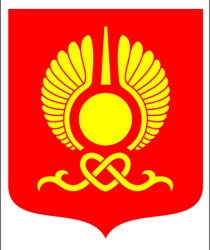 РОССИЙСКАЯ ФЕДЕРАЦИЯРЕСПУБЛИКА ТЫВАХУРАЛ ПРЕДСТАВИТЕЛЕЙ ГОРОДА КЫЗЫЛА      РЕШЕНИЕ 21 февраля 2019 года                           г. Кызыл                                           № ___Об утверждении положения «О муниципально-частном партнерстве» и порядка «формирования и ведения Реестра соглашений о муниципально-частном партнерстве»В соответствии с Федеральным законом от 13.07.2015 №224-ФЗ «О государственно частном партнерстве, муниципально-частном партнерстве в Российской Федерации и внесении изменений в отдельные законодательные акты Российской Федерации», руководствуясь статьей 12 Устава городского округа «Город Кызыл Республики Тыва», принятым решением Хурала представителей города Кызыла от 05.05.2005 г. № 50, в целях эффективного использования муниципальных и частных ресурсов для развития экономики и социальной сферы городского округа «Город Кызыл Республики Тыва», повышения уровня жизни населения, Хурал представителей города Кызыла РЕШИЛ:1.Утвердить: 1.1. Положение о муниципально-частном партнерстве согласно приложению 1. 1.2. Порядок формирования и ведения Реестра соглашений о муниципально-частном партнерстве согласно приложению 2. 2. Контроль за исполнением настоящего постановления возложить на Комитет по финансово-экономическим вопросам, предпринимательству и инвестиционной политике Хурала представителей города Кызыла и мэрию города Кызыла.3. Настоящее решение вступает в силу со дня его опубликования.Глава – Председатель Хурала представителей города Кызыла 			           	      И.В. Казанцева